ПРОЕКТРЕСПУБЛИКА   КАРЕЛИЯСОВЕТ ДЕРЕВЯНСКОГО СЕЛЬСКОГО ПОСЕЛЕНИЯ                                       РЕШЕНИЕXXVI сессии  IV созываот  ___ апреля  2022 года                                                  № __Об отчете Главы Деревянского сельскогопоселения за 2021 год            На основании пункта 5.1. статьи 36 Федерального закона от 06.10.2003г. № 131-ФЗ «Об общих принципах организации местного самоуправления в Российской Федерации»,Совет Деревянского сельского поселения решил:1.Заслушав отчет Главы Деревянского сельского поселения Романова Андрея Владимировича, признать работу Главы Деревянского сельского поселения за 2021 год  __________________________удов/неудов.     2.Опубликовать настоящее решение на официальном сайте  Деревянского            сельского поселения www.derevyannoe.ru     Председатель Совета                                  Глава ДеревянскогоДеревянского сельского поселения                   сельского поселения                                                                                   ___________ Кудин Н.Н.                          _________  Романов А.В.                                                                                                        Приложение №1                                                          к решению № __  от __.04.2022 г. XXVI сессии IV созыва                                                                   «Об отчете Главы Деревянского                                                                                                       сельского поселения за 2021 год» ОТЧЕТ  Главы Деревянского сельского поселения о результатах своей деятельности и деятельности администрации сельского поселения за 2021 годУважаемые депутаты Деревянского сельского поселения и все присутствующие!      Вашему вниманию будет представлен  Отчет Главы Деревянского сельского поселения о результатах своей деятельности и деятельности администрации сельского поселения за 2021 год.Структуру органов местного самоуправления Деревянского сельского поселения составляют представительный орган муниципального образования – Совет Деревянского сельского поселения, глава муниципального образования – Глава Деревянского сельского поселения, местная администрация (исполнительно-распорядительный орган муниципального образования).Согласно Федеральному закону «Об общих принципах организации местного самоуправления в Российской Федерации» от 06.10.2003 № 131-ФЗ за сельскими поселениями закреплены 13 полномочий:1) составление и рассмотрение проекта местного бюджета, утверждение и исполнение местного бюджета;2) установление, изменение и отмена местных налогов и сборов;3) владение, пользование и распоряжение имуществом, находящимся в муниципальной собственности поселения; 4) обеспечение первичных мер пожарной безопасности в границах населенных пунктов; 5) создание условий для обеспечения жителей поселения услугами связи, общественного питания, торговли и бытового обслуживания;6) создание условий для организации досуга и обеспечения жителей  поселения услугами организаций культуры; 7) обеспечение условий для развития на территории поселения физической культуры и массового спорта; 8) формирование архивных фондов поселения; 9) утверждение правил благоустройства территории  поселения,  организация благоустройства территории поселения (включая освещение улиц, озеленение территории, установку указателей с наименованиями улиц и номерами домов, размещение и содержание малых архитектурных форм);10) присвоение адресов объектам адресации, изменение, аннулирование адресов, размещение информации в государственном адресном реестре;11) содействие в развитии сельскохозяйственного производства, создание условий для развития малого и среднего предпринимательства; 12) организация и осуществление мероприятий по работе с детьми и молодежью в поселении; 13) оказание поддержки гражданам и их объединениям, участвующим в охране общественного порядка, создание условий для деятельности народных дружин.Законом Республики Карелия от 22.12.2014 № 1852-ЗРК 
«О закреплении за сельскими поселениями в Республике Карелия вопросов местного значения» за Деревянским сельским поселением закреплены следующие вопросы местного значения: 1) дорожная деятельность в отношении автомобильных дорог местного значения в границах населенных пунктов;2) участие в предупреждении и ликвидации последствий чрезвычайных ситуаций в границах поселения; 3) предоставление помещения для работы на обслуживаемом административном участке  поселения сотруднику, замещающему должность участкового уполномоченного полиции.Как реализуются вопросы местного значения в нашем сельском поселении?Демографическая ситуация, трудовые ресурсы населения Население  на 01.01.2022 года  составило 2493 человека в  том числе 50 чел. временно зарегистрированных (2020 году -2041 человек). За год родилось  14 человек (в 2020г- 16 чел) человек, умерло 19 человек  (в 2020г. – 32). 272 семьи  имеют детей: 170 - с одним ребенком, 100 - с  двумя, 17 - с тремя, 3- с 4 детьми. 6 семей имеют двойню. Детей до 18 лет 398 человек. Трудоспособного населения более тысячи человек. 560 человек являются получателями пенсий.      Безработных, зарегистрированных в службе занятости на 01.01.2022 года, было 14 человек. За  2021 на службе занятости было зарегистрировано 70 человек, 37 женщин, 33 мужчины, трудоустроено 18 человек, ИП открыл 1 человек.  Социальная сфера: средняя школа 192 учащийся (было в 2021 - 181 учащихся)  и д/о 103 воспитанника (было в 2020 году – 97 воспитанников),  торговля : Ужесельга-2 точки,  Педасельга-1, Деревянное -9 точек.  На территории поселения действуют туристические базы, строятся новые.  Промышленность - камнеобработка «Прионежский Габбро-диабаз», ДРСУ.    Есть небольшие предприятия деревопроизводства,  шиномонтаж. Сельское хозяйство: 850 хозяйства  граждан зарегистрировано в поселении, в них содержат – 87 голов КРС (2020 –87 голов), в том числе 39 коров  (2020 -39 коров), свиньи 99 головы (2020– 99), мелкий рогатый скот 50  голов  (2020- 60 голов), птица- 700 (2020 – 1473) , лошади – 7 (2020 – 7) .Муниципальное управлениеВсе специалисты, работающие в администрации поселения имеют высшее профессиональное образование и необходимый уровень знаний. Ежегодно проходят обучение, повышают свою квалификацию.Работа специалистов ведется в том числе с помощью системы электронного документооборота      -электронное правительство- ГАС «Управление», ГАС «Доверие», «Электронный бюджет» (все нормативно-правовые акты, согласно реестра, передаются в администрацию Главы Республики Карелия, в Управление Федерального Казначейства) , ФИАСРаботаем по казначейской электронной  программе СУФД,  для обмена электронными документами с Управлением Федерального казначейства РК по ведению бюджета поселения.Все данные в статистику, пенсионный фонд, налоговую инспекцию передаются по закрытым электронным каналам связи.Анализ принятых нормативно-правовых и локальных актов администрацией поселения за последние три года показывает, что Главой поселения, Советом депутатов поселения и муниципальными служащими нормализована  работа по принятию необходимых нормативно-правовых и локальных актов, что несомненно сказывается на качестве и своевременности предоставления муниципальных услуг населению.Утвержден реестр муниципальных услуг, включающий в себя 15 услуг  и перечень функция муниципального контроля, включающий в себя 5 функций, работает «удаленное окно» многофункционального центра в здании администрации в с.Деревянное - куда граждане поселения обратившись, могут получить весь перечень услуг, в том числе услуги - налоговой инспекции, пенсионного фонда, недвижимости, по социальным выплатам, и все это, не выезжая в город Петрозаводск.С 1 января 2022 года при осуществлении муниципального контроля применяется Федеральный закон от 31 июля 2020 г. № 248-ФЗ «О государственном контроле (надзоре) и муниципальном контроле в Российской Федерации» (далее - Федеральный закон № 248-ФЗ).В силу пункта 4 части 2 статьи 3 Федерального закона № 248-ФЗ, порядок организации и осуществления муниципального контроля устанавливается для вида муниципального контроля - положением о виде муниципального контроля, утверждаемым представительным органом муниципального образования.В настоящее время Советом Деревянского сельского поселения утверждены положения о видах контроля: Положение о муниципальном контроле в сфере благоустройства на территории Деревянского сельского поселения Прионежского муниципального района Республики Карелия, утвержденное Решением Совета Деревянского сельского поселения от 29.12.2021 №6 и Положение о муниципальном контроле на автомобильном транспорте, городском наземном электрическом транспорте и в дорожном хозяйстве в  границах населенных пунктов Деревянского сельского поселения Прионежского муниципального района Республики Карелия, утвержденное Решением Совета Деревянского сельского поселения  от 29.12.2021 №7.Административные регламенты по осуществлению муниципального контроля, признаны утратившими силу с 01 января 2022  года постановлением Администрации Деревянского сельского от 29.12.2021 года № 162.Взаимодействие с Советом депутатовСовет поселения – это представительный орган местного самоуправления, депутаты представляют интересы населения при решении вопросов местного значения, так же Совет обладает законотворческой инициативой, т.е. его решения обязательны для исполнения на территории всего поселения. Состоит Совет из 10 депутатов, по количеству избирательных округов. Совет Деревянского сельского поселения может осуществлять свои полномочия в случае избрания не менее двух третей от установленной численности депутатов.  Основной формой деятельности  депутатов является участие в заседаниях Совета.В 2021 году состоялось 4  сессии Совета  4 созыва  принято 20 решений. На сессиях рассматривались следующие вопросы: Утверждение и исполнение бюджета поселения;О внесении изменений в решение по земельному налогу;Отчет Главы за 2020 годРаспоряжение муниципальным имуществом;Утверждение границ ТОСУтверждение программы и условий приватизации муниципального имущества на 2021 год.Решение вопросов местного значения, отнесенных к полномочиям поселенияЗа 2021 год  поступило 115  письменных   заявлений от  граждан, в том числе, по предоставлению муниципальных услуг 634 запроса от различных органов и организаций, отправлено  531 ответа (в 2021 году- 500),  выдано 366   справок в разные инстанции (в 2020 году- 380). Практически еженедельно приходят запросы от различных надзорных органов по вопросам деятельности и исполняемым полномочиям администрации, кратчайшие сроки установлены для ответов.        В администрации поселения в 2021 году работали 1 муниципальный служащий (с ноября -2 муниципальных служащих),  бухгалтер,  управляющий делами,  специалист,  документовед,   исполнялись обязанности по военному учету  и паспортно-визовой службе.Администрация  поселения работает  в тесном контакте с Министерствами и ведомствами, Пенсионным фондом, с отделами  Администрации Прионежского муниципального района, с Управлением  Главы Республики Карелия по вопросам муниципального развития 
Администрации Главы Республики Карелия  и другими учреждениями и организациями.       В администрации поселения действует официальный сайт и официальный печатный орган «Вестник Деревянского сельского поселения»Анализ  рассмотрения обращений граждан с учетом заявлений граждан  на предоставление муниципальных услугВ 2021 году в Администрацию Деревянского сельского поселения поступали заявления от граждан по следующим вопросам:в  области земельных правоотношений-  4  заявления;на предоставление муниципальной услуги - «Присвоение объектам адресации адресов, аннулирование адресов» - 120 заявлений;на предоставление муниципальной услуги - "«Выдача разрешений на снос зеленых насаждений» -18  заявлений;на предоставление муниципальной услуги выдача муниципальным архивом архивных документов (архивных справок, выписок и копий) - 8 заявлений;жилищные правоотношения- 6 заявления;выгул и отлов безнадзорных собак-  3 заявления ;дорожная деятельность (ремонт, содержание, строительство, чистка от снега)-6 заявленийорганизация уличного освещения- 6 заявления;выдача иных справок (в т.ч. выписок из похозяйственных книг)-5 заявлений;трудовые оношения-1 заявления;оказание материальной помощи-2 заявления;вопросы, рассмотрение которых не входит в компетенцию Администрации Деревянского сельского поселения- 14  заявлений.Взаимодействие с Советом ветерановУчастие в совместных мероприятиях-Организация и проведение Праздника Победы 9 мая, День пожилого человека, 8 марта, Новый год, День Матери, «Сельская женщина», поездки в театры, поездка в Введено-Оятский монастырь.        Администрация поселения благодарит Советы ветеранов  всех населенных пунктов  поселения за помощь в нашей работе, всех неравнодушных граждан, которых интересует будущее местного   самоуправления. Надеемся на дальнейшую совместную работу. Бюджет  Деревянского сельского поселенияБюджет Деревянского сельского  поселения на 2021 год был составлен и утвержден по факту налоговых поступлений  2019-2020 гг. Бюджет поселения на 2021 год  был  утвержден 03 декабря 2021 года в сумме 24811,65 тыс. рублей - доходная часть, в том числе 539,72 тыс.рублей - межбюджетные трансферты, 25811,65 тыс. рублей - расходная часть. Дефицит бюджета 1000,0 тыс.руб. В течении года вносились изменения и в итоге бюджет поселения   был    утвержден: доходы - 26 505,75 тыс.руб., межбюджетные трансферты - 14675,69 тыс.руб; расходы – 27455,75 тыс.рублей.                       Доходная часть бюджета состоит из налоговых и неналоговых поступлений, субсидий и трансфертов, иных безвозмездных поступлений Фактически поступления доходов в бюджет Деревянского сельского поселения за 2021  год составили  23 821 809,53  руб. Основной источник доходов нашего поселения - это земельный налог. Общая сумма запланированного дохода (земельного налога) в бюджет поселения составляет 15 526 233,44 руб. Фактически на 31.12.2021 год поступление земельного налога в бюджет поселения составило 2 652 847 руб.,  что составило всего 17% от запланированной суммы. Снижение поступления земельного налога произошло из-за уменьшение кадастровой стоимости Земельных участков (далее ЗУ) - социальной сфере (школам, детским садам, ДЮСШ); предоставление льготы (освобождение от земельного налога всех пенсионеров на 6 соток), изменение кадастровой стоимости (в сторону значительного снижения) ЗУ гражданам и садовым товариществам по работе комиссии Росреестра. Хвойное военное лесничество, имеющее земельный участок в нашем поселении, которое было основным плательщиком земельного налога, поменяли вид разрешенного использования земельного участка и теперь освобождены от уплаты земельного налога полностью. Об этом нам стало известно только в феврале 2021 года. Ежегодное поступление по земельному налогу от них составляло -  11 229 000,00 руб.  В октябре 2021 года  Хвойное военное лесничество написали заявление в ИФНС России №4 по г.Москва о возврате авансовых платежей по земельному налогу за 2020 год, сумма возврата составляет 7 342 839,00 руб. Часть суммы 590 000,00 рублей уже списали в декабре 2021 года. Оставшуюся часть будут списывать в 2022 году. Есть договоренность с Правительством РК о финансовой помощи из-за сложившейся ситуации. Списания из-за уменьшения кадастровой стоимости по земельным участкам в СНТ за 2021 год составили – 1 644 621,89 руб. В итоге поступления от юридических лиц за 2021 года составили всего 276  942,33 руб.Основные источники поступлений в доход поселения*       По другим налоговым доходам наблюдался рост поступлений:- по налогу на имущество на 149 961,0 руб.- безвозмездные поступления составили 520 135,00 руб.Оплата за торговые места – 334 618,16 руб.По всем налогам администрация поселения тесно сотрудничает с налоговой инспекций по обмену информацией и работе с должниками).В итоге уменьшение  собственных доходов  по сравнению с 2019 годом составило – 12 089 934,00 руб., по сравнению с 2020 годом составило – 6 562 749,0 руб.РАСХОДЫОбщий объем расходов бюджета Деревянского сельского поселения в 2021 году определен в размере  25 811 650,0 руб., фактически исполнено 25 561 374,61  руб. . Финансовое обеспечение действующих расходных обязательств Деревянского сельского поселения, производилось согласно утвержденного сессией Совета поселения «Решения о бюджете Деревянского сельского поселения на 2021 год», утвержденным сметам расходов. Общий процент исполнения расходной части бюджета составляет 99 % . Регулирование градостроительных отношений С 2016 года,    в связи с вступлением в силу Закона Республики Карелия  1980-ЗРК "О перераспределении полномочий по распоряжению земельными участками, государственная собственность на которые не разграничена, между органами местного самоуправления муниципальных образований в Республике Карелия и органами государственной власти Республики Карелия"  полномочия по распоряжению земельными ресурсами,  государственная собственность которые не разграничена перешли на уровень Республики Карелия.  Таким образом, по  вопросам, связанным с оформлением, либо прекращением прав на земельные участки с 1 января 2016 года граждане обращаются в ГКУ РК "Управление по земельным ресурсам".  Присвоены  наименования улицам в поселении: Территория "Сампо" - 10 улицТерритория "Книжника" - 3улицыТерритория "Онежец-4" - 1 улицаТерритория Урочище Лососинное -1 улицаД.Педасельга: проезд Охотничий, улица ЛуговаяД. Ужесельга проулок МалиновыйАдминистрация поселения присваивает адреса объектам недвижимости, которые находятся на всей территории Деревянского сельского поселения, а не только в населенных пунктах поселения.По заявлениям граждан присвоено 120 адресов объектам недвижимости. Выдано 10 выписок из похозяйственных книг(по скоту).Администрацией поселения исполняются:  отдельные государственные полномочия в части ведения воинского учета в соответствии с требованиями Федерального закона от 28 марта 1998 г. № 53-ФЗ «О воинской обязанности и военной службе». Всего на первичном  воинском учете в поселении состоит 327 человек (прапорщики, мичманы, сержанты, старшины, солдаты и матросы запаса). 8 офицеров запаса, 8 граждан, подлежащих первоначальной постановке на воинский учет. - Полномочие в части касающейся первичного приема документов на регистрацию и снятие с регистрационного учета по месту пребывания и по месту жительства, подготовки и передачи в орган регистрационного учета предусмотренных учетных документов. Это касается только жителей муниципального жилого фонда. Согласно Федеральному закону «Об общих принципах организации местного самоуправления в Российской Федерации» от 06.10.2003 № 131-ФЗ органы местного самоуправления муниципального района вправе заключать соглашения с органами местного самоуправления отдельных поселений, входящих в состав муниципального района, о передаче им осуществления части своих полномочий по решению вопросов местного значения за счет межбюджетных трансфертов, предоставляемых из бюджета муниципального района в бюджеты соответствующих поселений. В 2020 году между Администрацией Прионежского муниципального района и администрацией Деревянского сельского поселения было заключены следующие соглашения:Полномочие по организации ритуальных услуг и содержанию мест захоронения. В течении года производилась уборка кладбищ в селе Деревянное, частично в д.Ужесельга.Полномочие в части организации содержания придомовых территорий. В рамках полномочия содержались дворы многоквартирных домов, производилась очистка от снега и вывоз ТБО.Жилищно-коммунальное хозяйствоОбеспечение дровами: Региональных льготников 111 человек, федеральных - 153. Все льготники, обратившиеся в Центр социальной работы, получили частичное возмещение расходов на приобретение дров.  Обеспечение первичных мер пожарной безопасностиПо программе «Организация профилактики пожарной безопасности в поселении на 2018-2022г.г.»  - происходит содержание пожарных водоемов и прорубей на природных водоемах в зимнее время и подъездов к ним в летнее и зимнее время; оплата за пожарную сигнализацию в здании администрации; приобретение оборудования для организации пожарной безопасности в границах населенных пунктах поселения; Производились наполнения  пожарного водоема на ул.Сосновая с.Деревянное, д.Педасельга ул.Центральная.Проводится профилактическая работа с населением по предупреждению пожаров. Проводилась  проверка МЧС совместно с представителями прокуратуры пожарной безопасности поселения на ст.Орзега идет работа с представителями лесного фонда. В 2022 году еще два населенных пункта – с.Деревянное и дер.Ужесельга вошли в перечень населенных пунктов, подверженных лесным пожарам. Во всех этих населенных пунктах требуется обустройство противопожарной минерализированной полосы – 30 метровой зоны.Уличное освещение Производилась заменена ламп уличного освещения – 52; исправлено замыканий уличного освещения — 13; монтаж фонарей уличного освещения – 22; замена фотореле – 3; замена реле таймер — 2; Дорожная деятельностьНа содержание дорог (очистка дорог в зимнее время, грейдирование улиц с гравийным покрытием во всех населенных пунктах поселения); ремонт дорог (грейдирование,  разглаживание) ул. Пудожская, Верхручейная, Уя, Хвойная, Цветочная,, пер. Заречный, ул. Интернациональная, ст. Орзега, ул. Набережная, пер. Онежский, ул. Слободская, пер. Набережный, ул. Хвойная, Лесная, Пудожская, Заводская, Пионерская, Новоселов, Савкины Поля, Яблочная, д. Ужесельга, пер. Ивовый, Рябиновый, Крымский, Пайский, Полевой, Пионерский, ул. Сосновая, Совхозная, Ветеранов, Дачная, Парковая, Зеленая, Солнечная, Ясная, Луговая, Лесная; установлены дорожные знаки в центре с. Деревянное; чистка дренажных канав по ул. Пионерская, Савкины Поля, Яблочная, Юбилейная,Проводилась работа по постановке дорог в муниципальную собственность Реестр дорог (улиц)  на окончание 2021 года он составляет 70 единиц, которые проверены и внесены в программу СКДФ. (Система контроля дорожных фондов) 32-дороги выведены в собственность Администрации по решению суда. Установлены 3 дорожных знака д.Ужесельга, Выполнены работы по прочистке дренажных труб в весенний период с.Деревянное - 3шт. Проводились ремонтные работы на мосту Уя и пешеходного перехода у Школы.Благоустройство  Продолжается сотрудничество с ООО «Автоспецтранс по сбору и утилизации      твердых   бытовых отходов в частном жилом секторе.Порядка 85% жителей поселения заключили договор с "Автоспецтранс", мусор вывозят один раз в неделю, месячная оплата без льготы составляет на сегодня 93,89 рублей для многоквартирных домов и 84,83 для ижс с проживающего по адресу человека (для льготных категорий еще минус 50%).      Договор на вывоз и утилизацию мусора можно заключить только с ООО «Автоспецтранс».  Проводится уборка территории детской и спортивной площадок, территории села, пляжа за счет средств местного бюджета; Подготовка и покраска оградок, мемориальных комплексов и памятных знаков (Братская могила в селе Деревянное, памятный знак- высадка десанта в д.Уя); монтаж опор,  информационных табличек на местах воинских захоронений;  обработаны акарицидной обработкой общественные территории, кладбища; По программе комфортная городская среда были установлены 12 уличных светильников, урны в парке с.Деревянное.- По программе поддержки местных инициатив – было осуществлено  Благоустройство  «Аллеи Славы» в с. Деревянное Прионежского района Республики Карелия – установлено 13 светильников, высажены деревья, обустроена пешеходная зона, изготовлены скамейки.- По программе «Народный бюджет»:  Проект: "Общедоступный спорт":-Обустройство помещения для тренажерного зала – ремонт помещения, приобретение спортивного оборудования в с.Деревянное Выполнение работ  по монтажу пожарной сигнализации, системы оповещения и управления эвакуацией-Обустройство ограждения, освещения, благоустройство общественной территории  детской площадки в д. Ужесельга -Обустройство площадки для традиционной карельской игры «Кююккя»- В рамках празднования Дня Республики произведен снос аварийного здания в с.Деревянное, ул.Пионерская (бывшее здание столовой детского дома) и аварийных зданий в бывшем лагере «Северный Орленок» для дальнейшего благоустройства общественной  территории. Обеспечение условий для развития на территории поселения физической культуры и массового спорта, организация физкультурно-оздоровительных и спортивных мероприятий  поселенияВ 2021 году производились ремонтные работы по восстановление секций ограждения футбольной площадки; В течении 2021 года проводились тренеровки  волейбольной команды, футбольной команды; проводились спортивные мероприятия.Резервный фонд Главы администрации За счет средств резервного фонда была оказана помощь гражданам на погребение.КультураВсего за 2021  год  МАУ«ЦКСТ» провёл 17  мероприятий (в том числе онлайн в группе  https://vk.com/derevyanskiydk), которые посетило более 910 человек. Из них наиболее крупные «Масленица», «День Народного единства» 23 февраля День защитника Отечества и 8 марта Международный женский день, а также уличные Дискотеки и Новогодняя ночь. Большое внимание уделяется детским, спортивным и творческим  мероприятиям: День защиты детей и День знаний 1 сентября, мероприятие для детей и взрослых «Конкурс Чтецов» ко Дню Победы, спортивная эстафета Сигнал Победы, веселые старты в День Физкультурника. Так – же проводилась  праздничная программа на День пожилого человека, праздник на День матери. И конечно новогодние мероприятия для детей в детском саду и школе поселения. При МАУ «Центр Культуры Спорта и Туризма» имеются клубные формирования:1. хоровой	 Вокальная группа  «Белые росы»2. хореографический	Студия «Непоседы»3. хореографический	Студия «Выпускники»4. спортивно-оздоровительный	Клуб по интересам «50 Плюс»5. спортивно-оздоровительный	Клуб по интересам «Лиса»6. спортивно-оздоровительный	Клуб по интересам «Аэробика»7. спортивно-оздоровительный	Клуб по интересам «Фитнес»8. общественный Клуб по интересам «Играет старая пластинка»Общее количество участников клубных формирований насчитывает 166 человек.Все клубные формирования активно участвуют в праздничных мероприятиях, выезжают на различные фестивали, конкурсы и концертыВ 2021 году МАУ «Центр Культуры Спорта и Туризма»  из бюджета Республики Карелия на реализацию мероприятий по обеспечению развития и укрепления материально-технической базы домов культур было выделена  субсидия в сумме 661,84 тыс. рублей. – был проведен ремонт помещений учреждения, в том числе вентиляции.МАУ «ЦКСТ» выиграли конкурс «Лучшее учреждение культуры» и получили грант в сумме 101 000 руб. на приобретение оргтехники.На 2022 год запланировано проведение 30 мероприятий. Из них крупные:Масленица, День Победы, уличные дискотеки, День села, День Народного Единства, Новогодняя Ночь. Запланированы мероприятия совместно со школой, музыкальной школой, детским садом, посвященные Дню Победы. Запланированы мероприятия, посвященные Дню Республики Карелия, спортивные турниры по футболу, волейболу, баскетболу, Кюккя, турниры по настольному теннису.План основных мероприятий на 2022 г. Выполнить программные мероприятия в рамках проекта «Формирование комфортной городской среды на территории Деревянского сельского поселения на 2018-2024 гг». В рамках этого проекта утверждена муниципальная программа "Формирование современной городской среды на территории Деревянского сельского поселения на 2018-2024гг". Будет обустроена баскетбольная площадка в с.Деревянное (рядом с футбольным полем).В 2022 году в рамках этой программы выделена субсидия бюджету поселения в сумме 261173,00 руб. Жители многоквартирных домов, желающих участвовать в программе, должны подать заявку с проектом благоустройства своей территории в администрации поселения, но одним из основных условия- является межевание дворовой территории и постановка ее на кадастровый учет. По программе "Обустройство братских могил,  воинов погибших во время Великой отечественной войны", по линии военкомата, предполагается выделение субсидии на обустройство братской могилы в дер. Орзега, по братской могиле в селе Деревянное – проектная документация уже изготовлена. Продолжить работу по ремонту дорог общего пользования за счет дорожного фонда поселения фонда поселения - благоустройство канав, укладка или замена дренажных труб, согласно муниципальной программе и заявлений граждан, продолжить установку дорожных знаков согласно утвержденного плана дислокации, ремонт гравийных дорог. Продолжить информационную работу по заключению договоров на вывоз ТБО с гражданами, проживающими на территории поселения. Продолжить работу и провести передачу сетей уличного освещения по ул.Онежской селе Деревянное  и дер.Педасельга   на уровень Федерации и часть дороги в дер.Педасельга направление  Ладвы - на уровень Республики,  что снизит расходы бюджета поселения на содержание и оплату электроэнергии.  Продолжить работу по переводу сетей уличного освещения на энергосберегающее энергопотребление.Продолжить оформление документов на право собственности на дороги          поселения.В рамках празднования Дня Республики будет произведено асфальтирование улицы Набережной, частичный ремонт асфальтового покрытия, ремонт гравийного покрытия  пер.Пионерский в с.Деревянное.В рамках проекта Народный бюджет будет исполнен один из проектов, которые предложат инициативные группы граждан.Участие в программе по ТОС (укладка дренажных труб и  асфальтирование ул.Дачная в дер.Ужесельга).Устройство «Тропы здоровья» на земельном участке 4,5 Га, предоставленном МАУ «ЦКСТ» в бессрочное пользование – в случае выделения субсидии по линии Министерства Образования и Спорта.Наименование показателя201920202021Постановления Главы125140171Распоряжения по основной деятельности393116Исполнение доходной части (в руб.)201920202021% исполненияСОБСТВЕННЫЕ ДОХОДЫ в том числе:21 182 77815 655 5939 092 8440,58Налог на доходы физических лиц1 277 3931 469 2081 428 4160,97Налог на имущество физических лиц545 859716 892866 8531,2Земельный налог 16 74292510 888 6052 652 8470,24Прочие неналоговые доходы бюджетов поселений (реализация имущества, оплата по решениям суда, компенсация за коммунальные услуги, торговые места)25172170 5411 492 1568,75Доходы от уплаты акцизов по дорогам25912822 410 3472 652 5721,1БЕЗВОЗМЕЗДНЫЕ ПОСТУПЛЕНИЯ в том числе:33674426 179 16714 728 9652,38Прочие субсидии бюджетам поселений (ППМИ, КГС, культура, минсельхоз)2 953 6625 744 5876 974 9591,2Субвенции бюджетам поселений на осуществление  первичного воинского учетаАдминистративные комиссии 130 400151 200145 4000,96Дотации,  Межбюджетные трансферты по передаваемым полномочиям из района283 380283 3807 088 47125,0Прочие безвозмездные поступления (спонсорская помощь)84 5000520 135100ВСЕГО:2455022021 834 76023 821 8091,09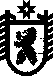 